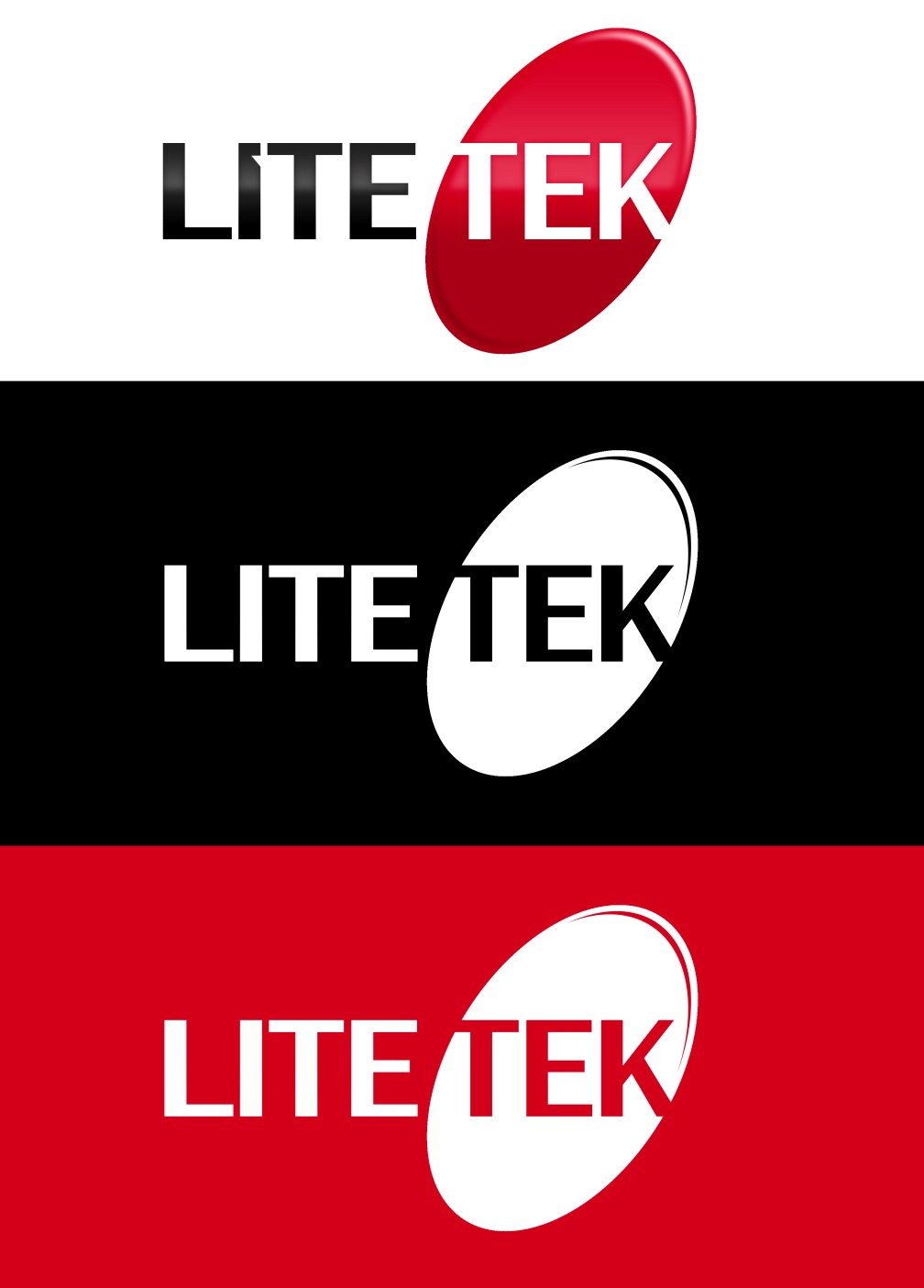 PAR 54 X 3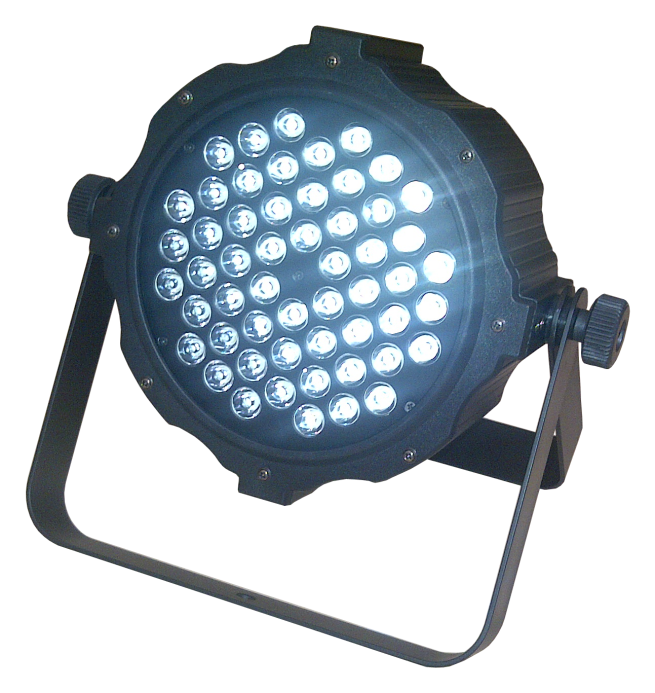 MANUAL DE USUARIOINSTRUCCIONES GENERALESPara optimizar la eficiencia de este producto, por favor lea cuidadosamente este manual de operación para familiarizarse con las operaciones básicas de su unidad. Estas instrucciones contienen información de seguridad importante con relación al uso y mantenimiento del producto.DESEMPACANDO: Gracias por comprar productos de leds Lite Tek. Cada producto ha sido probado a fondo y enviado en perfectas condiciones de operación. Cheque cuidadosamente que la caja de cartón donde se envía, no presente daños, esto puede haber ocurrido durante su transporte. Si el cartón aparece dañado inspeccione cuidadosamente su equipo por cualquier daño y asegúrese que todos los accesorios necesarios para operar la unidad han llegado intactos.INTRODUCCIÓN: El PAR 54x3 es un proyector, DMX. Es operado vía control DMX, y también puede trabajar sólo manual y automáticamente.ADVERTENCIA: Para prevenir el riesgo de cualquier choque eléctrico o fuego, no exponga la unidad a lluvia o humedad.PRECAUCIÓN: No hay partes útiles dentro de la unidad. No intente repararlo usted mismo; si lo hace, perderá la garantía. En el improbable caso de que su unidad requiera servicio, por favor contacte con el fabricante o con un distribuidor autorizado.POR FAVOR RECICLE LA ENVOLTURA DE CARTÓN LO MÁS POSIBLEPRECAUCIONES DE SEGURIDADPara reducir el riesgo de choque eléctrico o fuego, no exponga la unidad a lluvia o humedad.Personal Calificado debe ser quien transporte acarree instale y opere este equipo, pero deben referirse a las instrucciones de este manualAsegúrese de conectar la unidad en un receptáculo adecuado al voltaje de operación de la misma.No intente operar esta unidad si el cable de alimentación presenta daños o está roto. no intente remover o romper la punta de tierra física del cable de alimentación de voltaje. esta punta es para reducir el riesgo de un choque eléctrico o fuego en caso de un corto interno.Desconecte la alimentación principal antes de hacer cualquier tipo de conexión.No remueva la tapa bajo ninguna circunstancia. No hay partes útiles dentro.Nunca  opere su unidad si la cubierta es removida.Nunca conecte esta unidad a un dimmer.No intente operar la unidad si está dañada.Esta unidad está capacitada para uso en interiores.Durante largos periodos de desuso, desconéctela de la alimentación de voltaje.Siempre monte esta unidad en lugares seguros y estables.Los cables que conectan la unidad podrían ser dañados si se encuentran en el paso de personas o vehículos.Calor – es muy conveniente situar el equipo lejos de otros que producen o despiden calor, como radiadores o amplificadores, o en un ambiente de 50º C o más.El equipo podría necesitar servicio por personal calificado cuando:El cable de alimentación eléctrica o las conexiones han sido dañadasEl equipo ha sufrido una caída o ha sido salpicado con algún líquido.El equipo ha sido expuesto a lluvia o humedad.El equipo no funciona normalmente o presenta un marcado cambio en su funcionamiento.El voltaje de alimentación es muy importante que se encuentre dentro del rango de operación, ya que, si es diferente, esto acortará el tiempo de vida de la lámpara.Instrucciones de operaciónEl PAR 54X3 tiene como propósito la decoración iluminando de color las áreas deseadas interiores.Asegúrese de transportar el equipo en condiciones seguras para q no sufra daño durante la misma.No cargue el equipo solo de la cabeza, podría sufrir daños mecánicosNo exponga el equipo a calor excesivo, humedad y ambientes con mucho polvo.Asegúrese de que el equipo sea operado por personal que lo conoce y lo ha usado antes.Guarde el empaque original si necesita enviarlo alguna vez.No trate de hacerle cambios físicos sin la instrucción ni la supervisión de personal calificado.La garantía se perderá si el equipo no es operado según el manual, como indicios de corto circuito, golpes por caída o si presenta alguna. Conexión de señalConecte el XLR macho de su primer cable de señal a la salida DMX512 del controlador y del otro lado conecte el XLR hembra al primer equipo en el conector macho de la base. Puedes conectar varios equipos en la misma cadena.Menu de Configuracion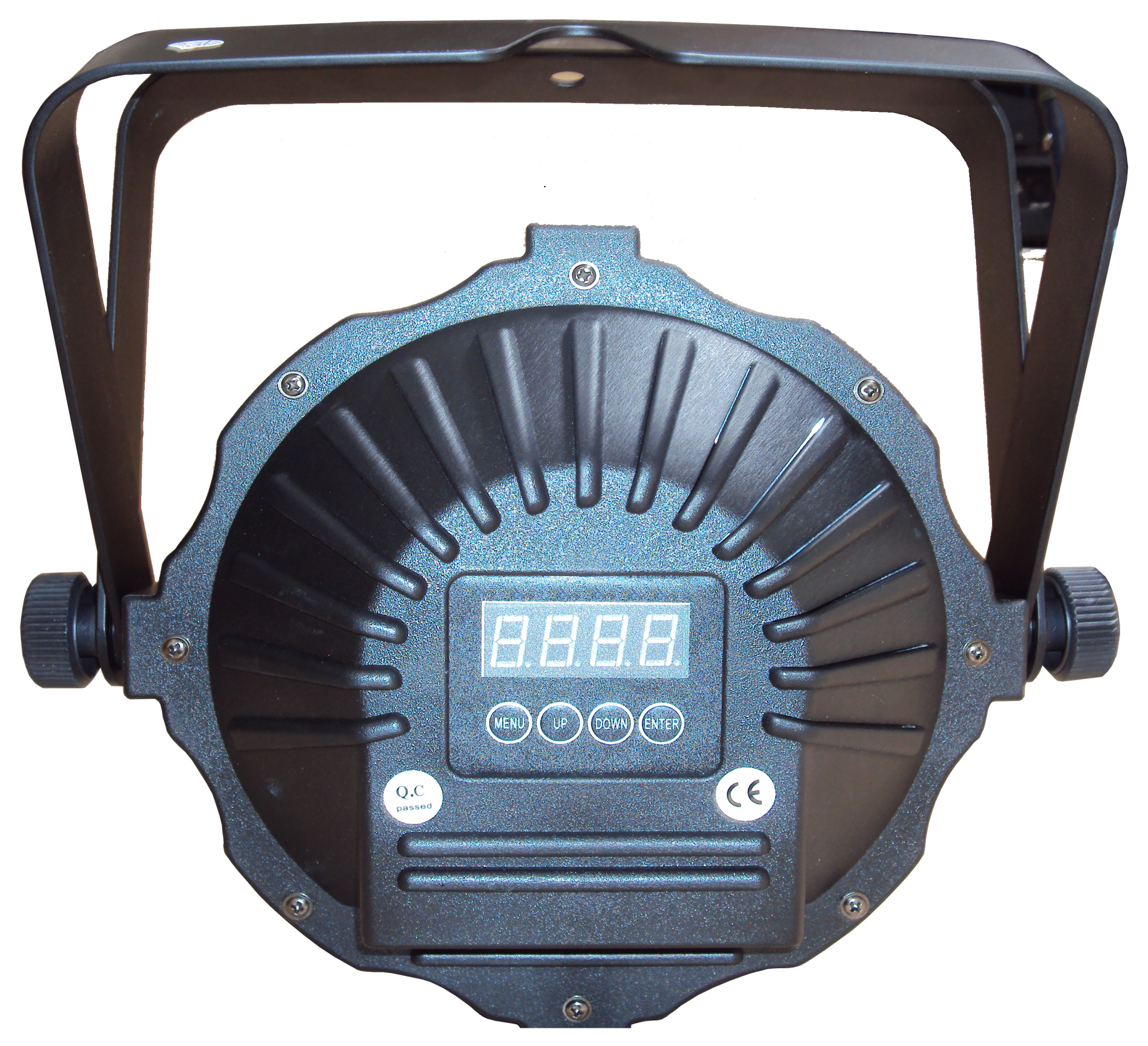 CARTA DMX: 5 CANALES DMXCARTA DMX: 9 CANALES DMXESPECIFICACIONES TECNICAS54 piezas de led de 3 wattTiempo de vida de led 50,000 horasEstroboDimmer LinealEfecto de ArcoirisCARACTERÍSTICASModelo: PAR 54X3Posición de Trabajo: Cualquier posición seguraVoltaje: 100 - 240 V / 50-60HzConsumo: 150 WColores: Mezcla de Colores RGBWLED: 54pcs 3W LEDs, Rojo x12pcs; Verde x14pcs; Azul x14pcs; Blanco x14pcsPeso: 9KgsDimensiones: 340(L) x 220(W) x 450(H) mmDISPLAYFUNCION1 r - - -COLOR ROJO, AJUSTAR INTENSIDAD CON UP, DOWN Y ENTER        r001 – r2552 g - - -COLOR VERDE, AJUSTAR INTENSIDAD CON UP, DOWN Y ENTER g001 – g2553 b - - -COLOR AZUL, AJUSTAR INTENSIDAD CON MAS, UP, DOWN Y ENTER b001 – b2554 n - - -COLOR BLANCO, AJUSTAR INTENSIDAD CON UP, DOWN Y ENTER n001 – n2555 C - - -CAMBIO DE COLOR AUTOMATICO FADE, 7 COLORES, PUEDE AJUSTAR LA VELOCIDAD DE FLASH DE C001 A C2556 J - - -CAMBIO DE COLOR AUTOMATICO PULSO, PUEDE AJUSTAR LA VELOCIDAD DE CAMBIO, J001 A J2557 FS - -ESCOGER COLOR EN ESTROBO8 F - - -ESTROBO, AJUSTE DE VELOCIDAD DE ESTROBO DE F001 A F2559 LS - -ESCOGER COLOR10L - - -ESCOGER 7 COLORES DESDE OCUROS A BRILLANTES11U - - -CAMBIO DE COLOR CON AUDIO PUEDE AJUSTAR LA VELOCIDAD DE CAMBIO CON UP, DOWN Y ENTER12 A - - -CAMBIO DE COLOR PUEDE AJUSTAR LA VELOCIDAD DE CAMBIO CON UP, DOWN Y ENTER13d9CHCONFIGURACION A 9 CANALES DMX14d5CHCONFIGURACION A 5 CANALES DMXCANAL FUNCIONVALOR DMXFUNCION1 DIMMER0 – 255INTENSIDAD GENERAL2 ROJO0 – 255INTENSIDAD DE COLOR ROJO3 VERDE0 – 255INTENSIDAD DE COLOR VERDE4 AZUL0 – 255INTENSIDAD DE COLOR  AZUL5 BLANCO0 – 255INTENSIDAD DE COLOR BLANCOCANAL FUNCIONVALOR DMXFUNCION1 DIMMER0 – 255INTENSIDAD GENERAL2 ROJO0 – 255INTENSIDAD DE COLOR ROJO3 VERDE0 – 255INTENSIDAD DE COLOR VERDE4 AZUL0 – 255INTENSIDAD DE COLOR  AZUL5 BLANCO0 – 255INTENSIDAD DE COLOR BLANCO6 ESTROBO0 – 255INTENSIDAD DE ESTROBO7 COLOR MIX0 – 255MEZCLA DE 7 COLORES8 MACRO COLORES0 – 060SIN FUNCION8 MACRO COLORES61– 120CAMBIO FADE DE COLOR8 MACRO COLORES121 – 180CAMBIO STEP DE COLOR 8 MACRO COLORES181 – 240CAMBIO ALTERNADO DE COLOR8 MACRO COLORES240 – 255CAMBIO DE COLOR AUDIO RITMICO9 VELOCIDAD0 – 255VELOCIDAD DE MACRO